Мирская горпоселковая библиотека1) В рамках республиканской Мирская горпоселковая библиотека совместно с волонтерским отрядом "СТРИЖ" посетили социальное отделение Мирской больницы. Волонтёры поздравили пожилых людей с праздниками, пожелали здоровья, долголетия, подарили им книги, печатные издания и угощения к чаю.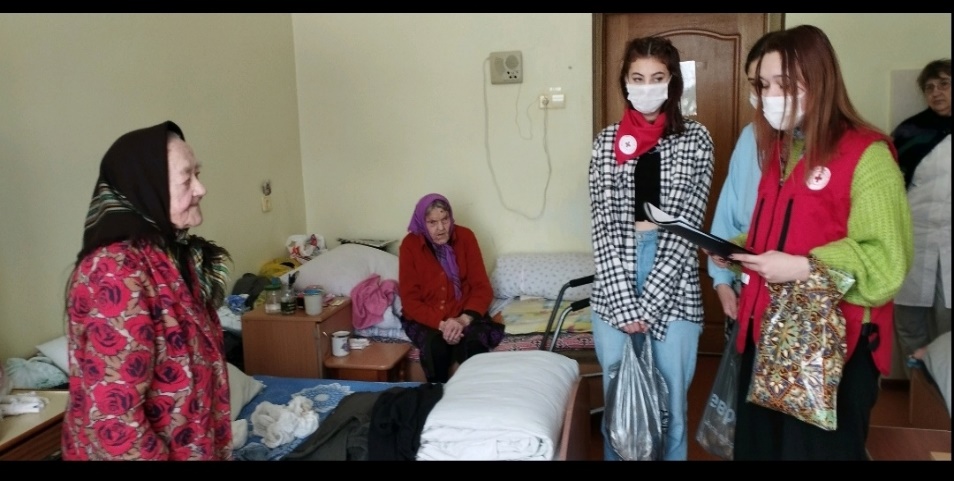 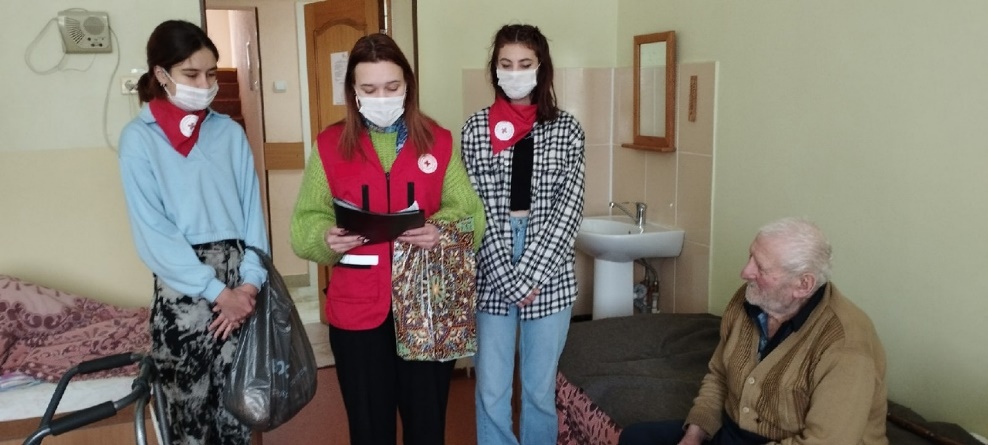 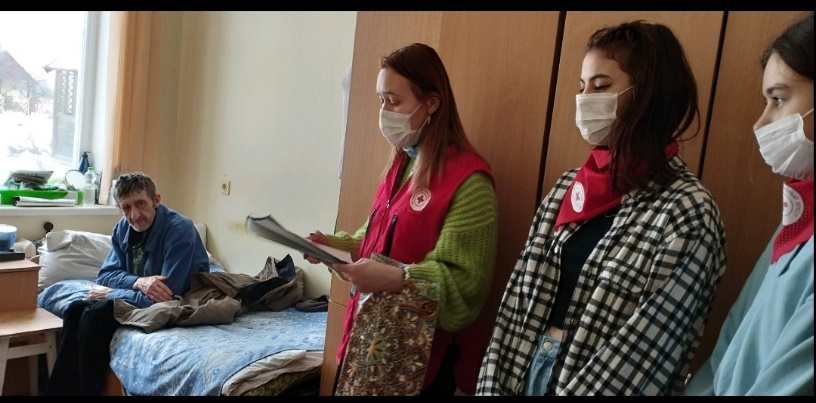 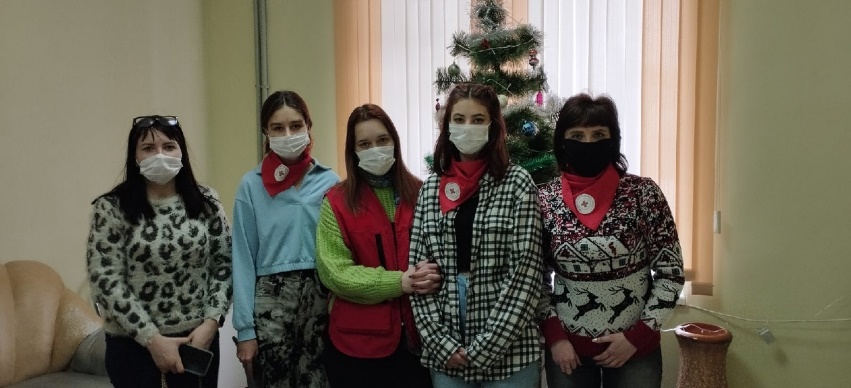 2) К Международному дню борьбы с наркоманией в Мирской горпоселковой библиотеке прошла информминута "Наркомания - от отчаяния до надежды". Информацию о наркомании в районе предоставила валеолог Волосевич Л. И. Этими свединиями библиотекари делились со своими читателями на протяжении всего дня.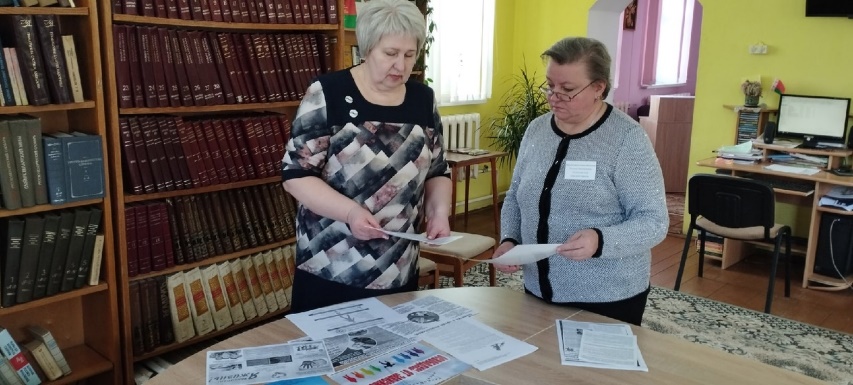 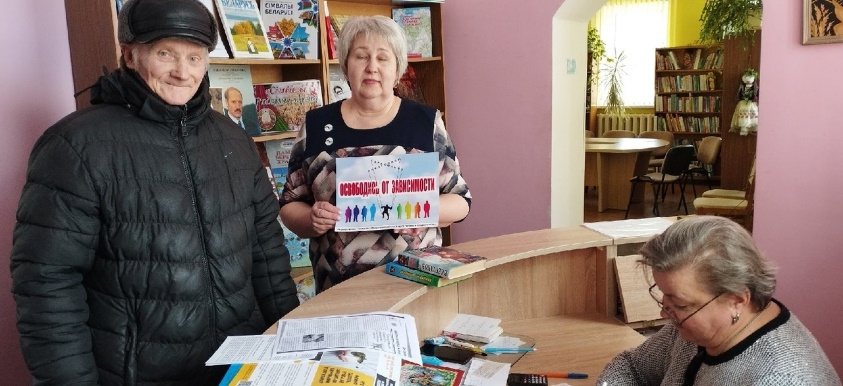 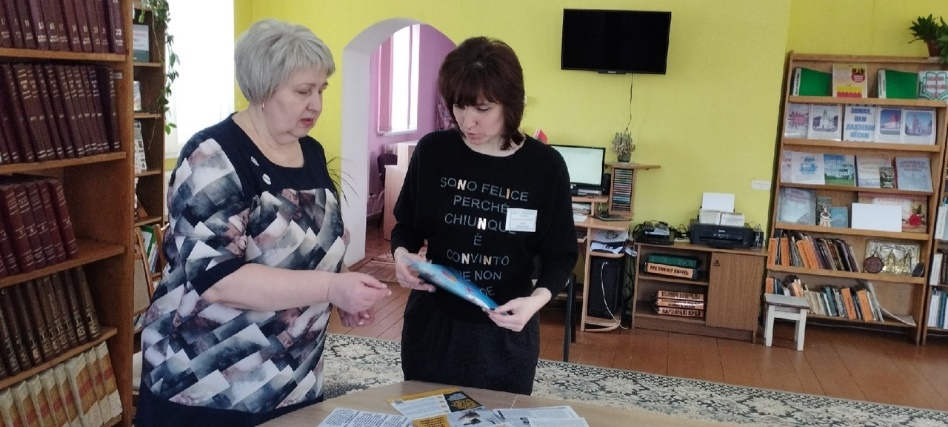 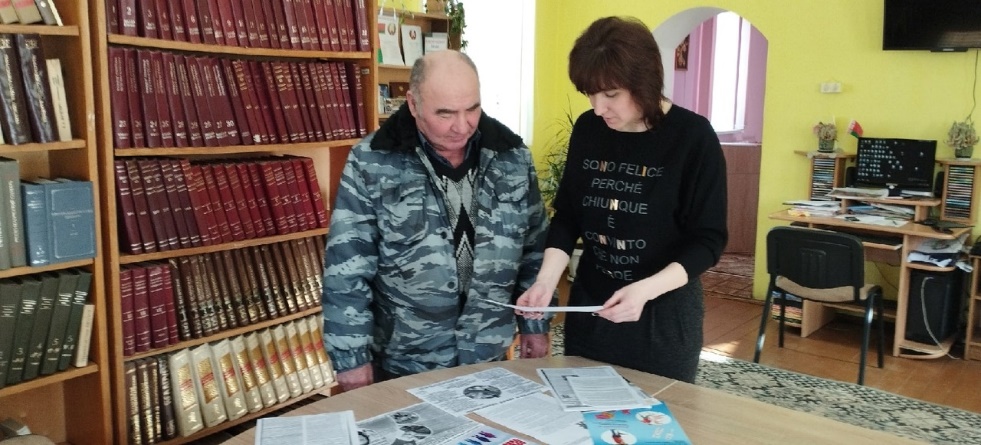 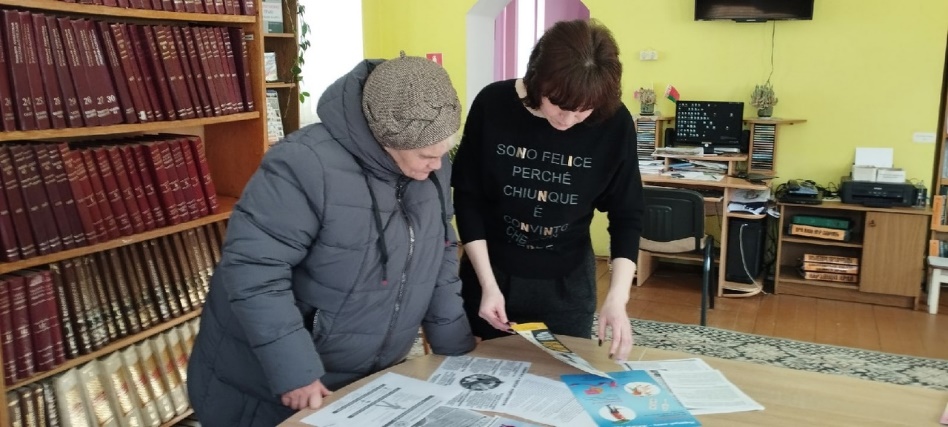 №п/пДатаНазвание мероприятияКоличество участников113.01.2023Благотворительная акции для пожилых людей "От всей души" 8  (65+)21.03.2023Информминута "Наркомания - от отчаяния до надежды»          9  (25+)